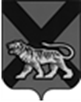 ТЕРРИТОРИАЛЬНАЯ ИЗБИРАТЕЛЬНАЯ КОМИССИЯ ГОРОДА СПАССКА-ДАЛЬНЕГОРЕШЕНИЕ01.04.2021г. 		Спасск-Дальний                             №7/17О назначении председателя участковой избирательной комиссии  избирательного участка№ 2621Рассмотрев предложения по кандидатуре о назначении председателя участковой избирательной комиссии избирательного участка № 2621, на основании п. 7 ст. 28, Федерального Закона «Об основных гарантиях избирательных прав и права на участие в референдуме граждан Российской Федерации», территориальная избирательная  комиссия города Спасска-Дальнего РЕШИЛА:Назначить председателем участковой избирательной комиссии избирательного участка № 2621 Цыпцыну Ольгу Фёдоровну, члена участковой избирательной комиссии избирательного участка № 2621 с правом решающего голоса.Освободить от обязанности председателя участковой избирательной комиссии избирательного участка № 2621 Сахарюк Тамару Алексеевну.Направить настоящее решение в участковую избирательную комиссию избирательного участка № 2621.Разместить настоящее решение на официальном сайте Администрации городского округа Спасск-Дальний в разделе ТИК, в информационно-коммуникационной сети Интернет. Председатель комиссии					___________И.П.БеликСекретарь комиссии						___________  Н.А.Моргун